Пресс-релизДетские выплаты Социального фонда родители получают в единый день доставки пособийВсе детские выплаты Социального фонда приходят родителям на счет в банке в один день – каждого третьего числа нового месяца за предыдущий.С января этого года ежемесячная выплата на первого ребенка до 3 лет передана из органов социальной защиты населения Социальному фонду России. В этой связи за текущий месяц деньги родителям были перечислены с 13 по 20 января. В дальнейшем, начиная с марта, выплата на первого ребенка будет осуществляться третьего числа каждого нового месяца – в единый день доставки всех детских пособий Социального фонда. Деньги будут поступать родителям в новом месяце за предыдущий, например, в марте за февраль или в апреле за март.При этом органами социальной защиты выплата детских пособий осуществляется в отличные от Социального фонда даты.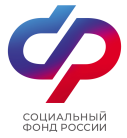        Отделение Социального фонда России по Орловской области       302026, г. Орел, ул. Комсомольская, 108, телефон: (486-2) 72-92-41, факс 72-92-07